Пояснительная записка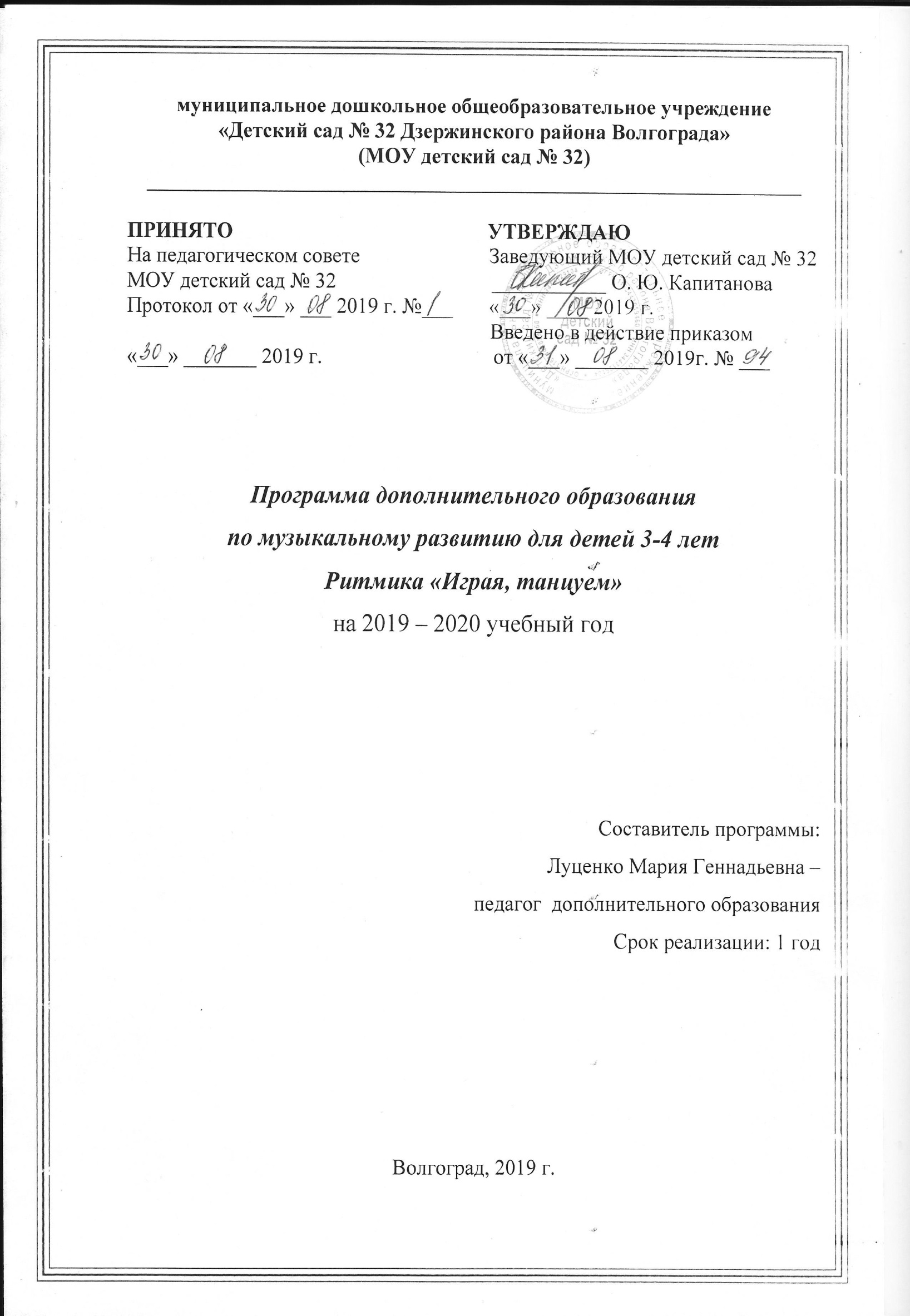 Дошкольный период является одним из наиболее ответственных периодов жизни человека, в формировании физического здоровья и навыков, обеспечивающих его совершенствование, укрепление и сохранение в будущем.Нормативно-правовой базой для разработки рабочей программы являются следующие документы:Федеральный закон от 29 декабря 2012 г. № 273-ФЗ «Об образовании в Российской Федерации». Основная образовательная программа муниципального дошкольного образовательного учреждения «Детский сад № 32 Дзержинского района Волгограда».Устав муниципального дошкольного образовательного учреждения «Детский сад № 32 Дзержинского района Волгограда»  от 25.03.2016г.Приказ Министерства образования и науки Российской Федерации от 17 октября 2013 г. № 1155 «Об утверждении федерального государственного образовательного стандарта дошкольного образования».Постановление Главного государственного санитарного врача Российской Федерации от 15 мая 2013 г. № 26 г. Москва "Об утверждении СанПиН 2.4.1.3049-13 «Санитарно - эпидемиологические требования к устройству, содержанию и организации режима работы дошкольных образовательных организаций»  (в ред. постановления Главного государственного санитарного врача РФ от 20.07.2015г. № 2 №41, с изменениями,  внесенными Решением Верховного Суда РФ от 04.04.2014 NAКПИ14-281).   Программа разработана с учетом дидактических принципов - их развивающего обучения, психологических особенностей дошкольников.	Программа «Играя, танцуем» создана на основе оздоровительно-развивающей программы по танцевально-игровой гимнастике «Са-Фи-Дансе» Фирилевой Ж.Е., Сайкиной Е.Г. и ориентирована на детей от 3 до 7 лет: планирование, занятия, игры, творческие мероприятия», не дублирует ее и адаптирована к условиям и возможностям МОУ детский сад  № 32  в соответствии с Законом «Об образовании в Российской Федерации» ст. 45 п.3, Федеральным государственным образовательным стандартом дошкольного образования.Основополагающим документом для разработки программы является письмо Министерства образования и науки Российской Федерации от 16.01.2012 года № 16 «О примерных требованиях к программам дополнительного образования детей».Программа   предназначена для обучения детей 3-4 лет и учитывает особенности их психологического и физического развития.Среди многих факторов (социально-экономических, демографических, культурных и др., которые оказывают влияние на состояние здоровья детей, по интенсивности воздействия физическое воспитание занимает особое место. Ведь чем активнее вовлечение ребенка в мир движений, тем богаче и интереснее его физическое и умственное развитие, крепче здоровье. Движения необходимы ребенку, так как они способствуют совершенствованию его физических систем и, следовательно, определяет темп и характер нормального функционирования растущего организма.Дополнительная оздоровительно – развивающая программа «Игровая ритмическая гимнастика» направлена на всестороннее, гармоничное развитие детей младшего дошкольного возраста.В основу программы положена двигательно- игровая деятельность детей, являющаяся ведущей в воспитании и образовании дошкольников.Игровой метод придаёт учебно-воспитательному процессу привлекательную форму, облегчает процесс запоминания и освоения упражнений, повышает эмоциональный фон занятий, способствует развитию мышления, воображения и творческих способностей ребёнка.Цели программы:Содействие всестороннему развитию личности дошкольника средствами ритмической гимнастики.Создания условий для укрепления физического и психического здоровья детей, улучшения их двигательного статуса, формирования морально-этических качеств личности через двигательно-игровую деятельность.Развитие музыкальных способностей (музыкального слуха, чувства ритма);Профилактика простудных заболеваний и травматизма.Приобщение детей к нормам здорового образа жизни.Исходя из целей программы предусматривается решение следующих основных педагогических задач: оздоровительных, образовательных, воспитательных.Оздоровительные задачи:- содействовать развитию и функциональному совершенствованию органов дыхания, кровообращения, сердечно-сосудистой и нервной систем организма;- содействовать профилактике плоскостопия;- формировать правильную осанку.Образовательные задачи:- содействовать развитию чувства ритма, умения согласовывать движения с музыкой;-развитие психологических процессов (память двигательная, слуховая, образная);-развитие двигательных качеств (гибкость, координация, выносливость) иумений;-развивать творческие способности;- развивать мелкую моторикуВоспитательные задачи:-воспитывать нравственные качества (уважительное отношение ко взрослым и к сверстникам).- воспитывать умения эмоционального выражения, творчества в движениях;-учить видеть прекрасное.- развивать инициативу, чувство взаимопомощи и трудолюбия.-развитие личностных качествСодержание программы:Основным содержанием «Играя, танцуем» являются общеразвивающие упражнения для всех частей тела. Маховые и круговые движения руками, ногами, наклоны и повороты туловища, головы, приседания и выпады, упражнения в различных стойках, упорах, седя и положениях лежа. Эти упражнения сочетаются с разновидностями ходьбы, прыжков, бега, танцевальными упражнениями, упражнения на формирование осанки. Целостность и динамичность этих упражнений при органической связи с музыкой создают своеобразный стиль упражнения, которые воспринимаются как танцевальные движения.Поточный или серийно-поточный методы упражнения являются обязательным условием эффективного воздействия упражнения на разные системы организма человека.В содержание программы по «Играя, танцуем» входят так же следующие разделы:Образно-игровые упражнения представляют собой сочетание основных движений с имитацией разнообразных действий, с имитацией поведения птиц, зверей, сказочных героев и т. д. Использование приемов имитации и подражания, образных сравнений соответствует психологическим особенностям дошкольников, повышает эмоциональный фон занятий, способствует развитию мышления, воображения, творческих способностей, познавательной активности.Пальчиковая гимнастика в программе служит основой для развития ручной умелости, мелкой моторики и координации движений рук. Упражнения, превращая учебный процесс в увлекательную игру, не только обогащают мир внутренний мир ребенка, но и оказывают положительное воздействие на улучшение памяти, мышления, развивают фантазию. Очень важным фактором, необходимым для развития речи, является то, что в пальчиковых играх все подражательные действия сопровождаются стихами.Стихи привлекают внимание малышей и легко запоминаются.Дыхательная гимнастика. От правильного дыхания во многом зависит здоровье человека, его физическая и умственная деятельность. Например, специальные дыхательные упражнения, выполненные через левую или правую ноздрю, влияют на функционирование мозга. Для того чтобы правильно дышать, нужно научиться управлять дыхательными мышцами, всячески их укреплять. У детей дошкольного возраста дыхательные мышцы еще слабые, поэтому им нужно специальные дыхательные упражнения.Игровой самомассаж является основой закаливания и оздоровления детского организма. Выполняя упражнения самомассажа в игровой, стихотворной форме, дети получают радость и хорошее настроение. Такие упражнения способствуют формированию у ребенка сознательного стремления к здоровью, развивая навык собственного оздоровления.Учитывая возрастные психологические особенности детей дошкольного возраста, каждый разработанный комплекс «Играя, танцуем» входят: подвижные игры (сопровождаются музыкальной композицией.Так же в раздел программы, входя релаксация в конце занятия, что помогает детям расслабиться, мысленно погрузится в заданную ситуацию, она проходит под релаксирующую музыку природы.В свою очередь, каждое упражнение комплекса имеет название и выполняется под музыку. При этом у ребенка возникают определенные моторные ассоциации на конкретную фразу из текста песни, мелодию, и он быстрее запоминает порядок выполнения движений.Музыка используется из любимых мультфильмов и сказок. Подобранное музыкальное сопровождение способствует развитию мышления, воображения, повышает эмоциональный фон, так как превращает занятия в своеобразную познавательную игру.Взаимодействие с родителямиВзаимоотношения с родителями строятся на основе родительского договора.Реализация программы «Играя, танцуем» включает в себя работу с родителями1. Ознакомление родителей с содержанием программы в ДОУ, направленной на физическое, психическое и социальное развитие ребенка.2. Результаты диагностики состояния физического развития ребенка и его психомоторного развития доводятся до сведения каждого родителя. Отмечаются сильные и слабые стороны развития, намечаются пути оказания помощи в укреплении здоровья, физического развития и дальнейшего его совершенствования.3. Обучение родителей конкретным приемам и методам оздоровления (дыхательная гимнастика, самомассаж, разнообразные виды закаливания и т. д.) .4. Ознакомление родителей с лечебно-профилактическими мероприятиями, проводимыми в ДОУ, обучение отдельным нетрадиционным методам оздоровления детского организма.Возраст детей: 3-4 года (вторая младшая группа)Продолжительность комплекса «Играя, танцуем» составляет 20 мин.Количество занятий: занятия проводятся 2 раза в неделю.Срок реализации 1 учебный год.Структура занятия по «Играя, танцуем».I. Подготовительная часть1. Введение в игровую ситуацию2. Пальчиковая гимнастика.II. Основная частьВыполнение комплекса под музыку.1. Упражнения в ходьбе, беге.2. ОРУ:- упражнения стоя;-танцевальные движения- прыжки,бег на месте;- упражнения из исходного положения сидя и лежа- упражнения на расслабление;3. Дыхательная гимнастика4. Подвижная игра или образно-игровые упражнения.III. Заключительная часть1. Игровой самомассаж, релаксация или малоподвижная игра.2. Подведение итогов занятия.Ожидаемые результатыЕстественное развитие организма ребёнка, функциональное совершенствование его отдельных органов и систем.Создание необходимого двигательного режима, положительного психологического настроя.Укрепление здоровья ребёнка, его полноценное физическое и умственное развитие.Приобщение к здоровому образу жизни.Годовой календарно-учебный планВторая младшая группа (от 3 до 4 лет)Задачи:1. Учить детей в умеренном и быстром темпе переключаться с одного движения на другое в соответствии с музыкой.2. Учить перестраиваться из круга врассыпную и обратно.3. Совершенствовать умение выполнять образные движения.4. Развивать зрительную память, наблюдательность, мышечную силу, гибкость, выносливость, координацию.5. Формировать умение понимать настроение и характер музыки, повышать эмоциональный настрой детей.6. Воспитывать силу воли, самостоятельность.Перспективное планирование обучения детей «Играя, танцуем»1.ВводнаяПальчиковая гимнастика Л. Яртова (муз. сопр).«Разминка»«Молоточки»«Дождик»«Червячки пошли гулять»«Прятки»«Похлопаем в ладошки»Разминка Дима Грицкевич:«Ням-ням». (муз.)1. Ходьба-обычная-на носочках-на пяточках-высоко поднимая колени2. Упр-е «Мышки»3. Упр-е «Медведь косолапый»4. Упр-е «паучки» 5. Упр-е «Гуси»6. Упр-е «Лягушки»7. Бег по кругуБег змейкойОсновная: Маша Сироткина:«Веснушки». (Строй в рассыпную).Танцевальные движенияПостроение врассыпную: Карина Минасян:«Конёк-горбунок» (муз)Полуприседы, подъемы на носки, Свободные, плавные движения руками,Движение рук вверх, вниз, «ножницы» Танцевальные шаги.Шаг с носка, на носках, полуприсед на одной ноге, другую вперед на пятку. Пружинные полуприседы. Приставной шаг в сторону. Шаг с небольшим подскоком.1. И. п. – ноги на ширине плеч, руки внизу.2. Движение головой направо, назад, налево, вниз.3. И. п. – то же.наклон вперед, руки в стороны.4. И. п. (голову вниз не опускать).Ходьба на месте, не отрывая носков от пола.5. И. п. – ноги параллельно, руки внизу.наклон в сторону с шагом, одна рука вверх.6. и. п. (не наклоняться вперед).7. Прыжки ноги врозь, ноги вместе.«Плечи», «Хвостики».Бег и прыжки Света Павлова:«Песенка о помощнике».1. Прыжки ноги врозь, ноги вместе.2. Бег на местеУпр-я в исходных положениях сидя и лёжа Таня Карпунина:«Фея моря».Шоу-группа «Улыбка»:«Пин и Гвин».(муз)1.«Лягушки».2.«Обезьянки».3. Ходьба как «слонята».4.«Бабочки».5.«Паровозик».6. Игровое упражнение «Тянем репку»Дыхательные упражнения: Музыка дыхательной гимнастики для детей1. Ленивая кошечка.Поднять руки вверх, затем вытянуть вперед, потянуться, как кошечка. Почувствовать, как тянется тело. Затем резко опустить руки вниз, произнося звук “а”.2. Задуй свечу.Глубоко вдохнуть, набирая в легкие как можно больше воздуха. Затем, вытянув губы трубочкой, медленно выдохнуть, как бы дуя на свечу, при этом длительно произносить звук “у”.3. Слон.Поставить устойчиво ноги, затем представить себя слоном. Медленно перенести массу тела на одну ногу, а другую высоко поднять и с “грохотом” опустить на пол. Двигаться по комнате, поочередно поднимая каждую ногу и опуская ее с ударом стопы об пол. Произносить на выдохе “Ух!”Подвижная игра1.«Мы сперва пойдем направо 1,2,3.»2.«буги -вуги»ЗаключительнаяМассаж тела «Пироги»За стеклянными дверямиСтоит мишка с пирогами.Хлопки по левой руке от кисти к плечу.Хлопки по правой руке так же.Здравствуй мишенька – дружок.Сколько стоит пирожок?Хлопки по груди.Хлопки по бокам.Пирожок – то стоит три,А лепить их будешь ты!Хлопки по ногам сверху вниз.Напекли мы пироговК празднику и стол готов!Поглаживание в той же последовательности.Релаксация:"Улыбнись" Музыка природы для детей. Упр-е исполняется в лежа на ковреДети ложатся на ковер. Закрывают глаза. «Кто сегодня быстро бегал, прыгал и скакал. Тот, конечно, не устал, но устала голова, Думать ей всегда пора. Надо просто полежать, вспомнить солнце, море. Посмотреть внутрь себя и звездочку увидеть, рядом с луною. Вот она блестит и улыбается. И от луны зажигается. Если это увидел ты. Глазки открой, посмотри на друзей, улыбнись.2.ВводнаяПальчиковая гимнастика Л. Яртова (муз)«Играем на рояле»«Солдатики»«Паучки»«Печатаем на компьютере»«Зеркало»«Зайчики»Разминка Валерия Чепушканова:«Про жирафа»(муз)1. Ходьба-обычная-на носочках-на пяточках-высоко поднимая колени2. Упр-е «Петушок».3. Упр-е «Лисичка»4. Упр-е «Лошадки»5. Упр-е «Кузнечики» 6. Бег по кругу7. Бег змейкой8. Бег лошадкойОсновнаяШоу-группа «Улыбка»:«Том и Джерри»(муз)Танцевальные движенияПостроение врассыпную, кружение на пружинном беге, круговые движения головой, рисуем круги руками, лошадка бьет копытцем, выставляй каблучокПружинные полуприседы. Приставной шаг в вперед, наклон руки в стороны, назад, наклон руки в стороны, прыжки влево, вправо.1. И. п. стоя, ноги слегка расставлены, руки внизу. Сергей Нестеров:«Рыжая девчонка» (муз)2. Поворот головы вправо (влево, корпус прямо.3. И. п. то жеВзмах правой рукой (влево) в сторону. «Уронить» руки, вернуться в и. п.4. И. п. : ноги на ширине плеч, руки в стороны.5. Наклон вперёд-вниз, руки вниз, покачать руками.6. Ритмическое кружение под музыку вправо (влево, присесть, фонарики.7. Стать на носки, потянуться вверх руками и покачать ими.8. И. п. стоя, ноги слегка расставлены, руки внизу.Упр-е «Волна».Махи ногой вперёд, руки на поясе.Бег и прыжки Олеся Луканина:«Не думай не мысли» (муз)1. Подскоки на месте, руки на поясе.2. Бег на месте.Упр-я в исходных положениях сидя и лёжа Ольга Филимонова:«Про Мурзика».Света Животова:«Судак»(муз).1. И. п. : сидя ноги врозь, руки свободны.Наклон головы вправо (влево, корпус прямо.2. И. п. : тожеСогнуть правую (левую) ногу, затем выпрямить.3. И. п. : тоже локти согнуть в локтях.Наклон вправо (влево, выпрямиться.4. И. П. Лёжа на животе.Махи ногами, сгибая в коленях.5. И. п. : лёжа на спине.Перекат на живот, на спину.6. И. п. : стоя на четвереньках.Упр-е «Кошечка».7. И. п. : ноги параллельно, руки согнуты перед собой.«Повилять хвостиком».8. Акробатические упр-я: «Корзиночка», «Полушпагат».Дыхательные упражнения:Музыка дыхательной гимнастики для детейПУЗЫРИКИ.Пусть малыш сделает глубокий вдох через нос, надует «щёчки – пузырики» и медленно выдыхает через чуть приоткрытый рот. Повторить 2 – 3 раза.НАСОСИК.Малыш ставит руки на пояс, слегка приседает – вдох, выпрямляется – выдох. Постепенно приседания становятся ниже, вдох и выдох длительнее. Повторить 3 – 4 раза.ГОВОРИЛКА.Вы задаёте вопросы, малыш отвечает.Как разговаривает паровозик? Ту – ту – ту - ту.Как машинка гудит? Би – би. Би – би.Как «дышит» тесто? Пых – пых – пых.Можно ещё попеть гласные звуки: о-о-о-о-ооо, у-у-у-уууу.Подвижные игры:1.«Шел король по лесу»2.«Хороводная игра»ЗаключительнаяМузыка для релаксации (звуки природы)Массаж ногБожьей коровки папа идёт.Сидя, гладить ноги с верху до низуСледом за папой мама идёт.Разминать их.За мамой следом детишки идут.Похлопать их ладошкамиСледом за ними малышки бредут.«Шагать» пальчикамиКрасные юбочки носят они,Поколачиваем кулачкамиЮбочки с чёрными точечками.Постукиваем пальчикамиНа солнышко они похожи,Встречают дружно новый день.Поднять руки вверх, скрестить, раздвинуть пальцы.А если будет жарко им,То прячутся все вместе в тень.Погладить ноги ладонями, спрятать руки.Релаксация:"Желание"Дети лежат на ковре лицом вверх. На потолке звезды. «Глазки смотрят на небо прекрасное. Видите сколько звезд на небе ясном. Можно их сосчитать, а можно выбрать одну. И желанье свое загадать. Раз, два, три желание звездочка мое прими!»3.ВводнаяПальчиковая гимнастикаЛ. Яртова (муз).«Поднимаем руки»«Бабочки»«Волны»«Дирижер»«Тук-тук молоточки»«Вертушки»Разминка Инструментальная композиция:«В добрый путь».1. Ходьба-обычная-на носочках-на пяточках-высоко поднимая колени2. Упр-е «Пяточки сверкают».3. Упр-е «Зайчики»4. Упр-е «Котята»5. Упр-е «Бабочкиузнечики»6. Бег по кругу7. Бег змейкой8. Подскоки руки на поясеОсновнаяИнструментальные композиции:«Ветер»,«Камешки»,«Попугай»,«Кариока»(муз)Танцевальные движенияПостроение врассыпную Пружинки, круговые движения головой, круговые движения рук (мельница, лошадка бьет копытцем, выставляй каблучокПружинные полу приседы. Приставной шаг в сторону, наклон руки в вправо, влево, (поочередно) прыжки вперед, назад.1. Наклоны головы вперед, назад, вправо, влево.2. Переменное поднятие правого и левого плеча.3. Переменное поднятие рук вверх, вставая на носки.4. Руки на пояс. Поднятие согнутого колена. Левый и правый локоть тянется к колену (спина прямая).5. Повороты вправо, влево, руки внизу.6. Круговые движения прямыми руками.7. Упр-е «Достань носочки» (колени не сгибать).Бег и прыжки Инструментальная композиция: «Лужники» (муз)1. Прыжки на правой (левой) ноге.2. Бег врассыпнуюУпр-я в исходных положениях сидя и лёжа Ольга Филимонова: «Про Мурзика».Света Животова:«Судак»(муз)1. Сидя, упор рук сзади. Поднимать прямые ноги, оттягивая носки.2. И. п. – то же. Упражнение «ножницы».3. И. п. – то же. Упражнение «велосипед».4. Лежа на боку. Махи прямой ногой.5. Стоя на коленях. Махи ногой назад.6. Сидя, движения на ягодицах, вперед-назад, руки сложены перед собой.7. Акробатические упр-я«Берёзка», «Петрушка», «Мостик».Дыхательное упр-е Музыка дыхательной гимнастики для детей1. ПаровозикХодьба, делая попеременные движения руками и приговаривая: «чух-чух-чух».Через определенные промежутки времени можно останавливаться и говорить«ту-тууу».Продолжительность – до 30 секунд.2. Вырасти большойИ. п. : стоя прямо, ноги вместе.Поднять руки вверх, хорошо потянуться, подняться на носки – вдох, опустить руки вниз, опуститься на всю ступню – выдох.На выдохе произнести «у-х-х-х»!Повторить 4-5 раз.3. Гуси летятМедленная ходьба.На вдох – руки поднять в стороны, на выдох - опустить вниз с произнесением длинного звука«г-у-у-у».Подвижная игра1.«Лавата»2.«Машины»ЗаключительнаяРасслабляющий массаж(для снятия физического и эмоционального напряжения)И. П. – стоя. Лёгкие поглаживания ото лба к вискам и вокруг глаз до переносицы. (5-20 раз)И. П. – тоже. Лёгкие поглаживания от переносицы к ушам (как при умывании) 5-20 раз.И. П. – тоже. Погладить руки, плечи в направлении к туловищу (5-20 раз)И. П. – тоже. Поглаживаем живот круговыми движениями по часовой стрелке(5-20 раз)Релаксация:Музыка для релаксации (звуки природы)"Отдых"Дети лежат на ковре с закрытыми глазами. «Птицы поют с утра и до вечера. Слушать люблю, когда делать мне нечего. Вот и сейчас поют, и поют. Я отдыхаю и думаю тут. Вырасту, стану большим, умным, красивым таким. Просто надо уметь отдыхать. А то можно быстро устать. Если глаза работали, подумай отдохнуть охота ли им».Календарно – тематическое планированиепо программе дополнительного образованияпо раннему обучению английского языкадля детей дошкольного возраста (3-4 года)«Играя, танцуем»2019-2020 учебный годСписок используемой литературы: 1. Фирилева Ж.Е., Сайкина Е.Г. «СА-ФИ-ДАНСЕ». СПб., 20002. Буренина А.И. Ритмическая мозаика: программа по ритмической пластикедля детей дошкольного и младшего школьного возраста. – Изд. 3-е.перераб. И доп. – Спб.: РЖ «Музыкальная палитра», 20123 Алямовская В.Г. Как воспитать здорового ребенка. М., 19934 Барышникова Т.К. Азбука хореографии. СПб., 19965 Боромыкова О.С. Коррекция речи и движения с музыкальнымсопровождением. СПб., 19996 Зимина А.Н. Народные игры с пением. М. 20007 Картушина М.Ю. Логоритмические занятия в детском саду. М., 20038 Михайлова М.А., Воронина Н.В. Танцы, игры, упражнения для красивогодвижения. Ярославль, 20009.Нищева Н.В. Разноцветные сказки. СПб., 199910.Рыбак Е.В. Вместе. Архангельск, 199711.Синицына Е.И. Умные пальчики. М., 199912.Трифонова О.Н. «Солнечная радуга»: музыкальная коррекция нарушенияречи у детей с нотным приложением. Ростов н/Д: Феникс, 200813 Кутузова Е., Коваленко С., Шарифуллина И. «Ку-Ко-Ша» (видеокурс).№ занятияТемаЦели, задачиПрограммное содержаниеСентябрьСентябрьСентябрьСентябрь1«Давайте знакомиться»(диагностическое)Создать благоприятный эмоциональный фон, заложить основу для плодотворной, творческой работы с группой. Развивать чувство ритма, внимание, память, совершенствовать умение выполнять различные виды ходьбы. -Строевые упражнения (построения в шеренгу и колонну по команде); - Игроритмика (хлопки в такт музыки); - Общеразвивающие упражнения без предмета; - Танцевальные шаги (с носка, на носках); - Музыкально-подвижная игра «Найди свое место»; - Игровой самомассаж2«Кто такой Чевостик?»(диагностическое)Стимулировать эмоциональное восприятие веселого приветствия детей в песенке. Воспитывать коммуникативные качества. Развивать двигательную активность детей в соответствии с характером музыки. -Строевые упражнения (построения в шеренгу и колонну по команде, передвижения в сцеплении за руки); - Игроритмика (хлопки в такт музыки); - Общеразвивающие упражнения без предмета; - Танцевальные шаги (с носка, на носках); - Музыкально-подвижная игра «Найди свое место»; - Игровой самомассаж3«Где ты был, Чевостик?»Развивать эмоционально-образное восприятие музыкальных произведений, различных по характеру. Учить эмоционально исполнять песню шутливого характера. -Строевые упражнения (построения в круг с передвижениями в различных направлениях, построения в шеренгу и колонну по команде, передвижения в сцеплении за руки); - Игроритмика (хлопки в такт музыки); - Общеразвивающие упражнения без предмета (полуприсед, упоры); - Танцевальные шаги (с носка, на носках); - Музыкально-подвижная игра «Нитка – иголка»; - Акробатические упражнения. Группировки; - Игровой самомассаж; - Упражнения на расслабление мышц и укрепление осанки.4«Осенние звуки»Развивать чувство ритма, ориентацию в пространстве, коммуникативные качества, внимание и выразительность движений в танце и игре.-Строевые упражнения (построения в круг с передвижениями в различных направлениях, построения в шеренгу и колонну по команде, передвижения в сцеплении за руки); - Игроритмика (хлопки в такт музыки, ходьба сидя на стуле); - Общеразвивающие упражнения без предмета (полуприсед; упоры); - Танцевальные шаги (с носка, на носках, полуприсед на одной ноге); - Музыкально-подвижная игра «Нитка – иголка»; - Акробатические упражнения. Группировки; - Танцевальная импровизация с осенними листочками; - Упражнения на расслабление мышц и укрепление осанки.Октябрь Октябрь Октябрь Октябрь 1«Музыка осеннего леса»Помочь детям найти средства выражения образа в движениях, мимике, жестах. Развитие образного восприятия музыки, умения передавать в движениях контрастный игровой образ (Мишка, Белочка, Кошечка, Зайчик, Лисичка).- Игроритмика (ходьба, сидя на стуле, хлопки в такт музыки);- Строевые упражнения (построение в шеренгу, круг, передвижение по кругу в различных направлениях, бег врассыпную);- Общеразвивающие упражнения без предмета (комплекс ОРУ из пройденного материала);- Акробатические упражнения (сед ноги врозь, сед на пятки);- Танцевальные шаги (пружинные полуприседы, полуприсед на одной ноге с выставление другой на пятку);- Ритмический танец «Танец сидя», танец с осенними листочками;- Музыкально-подвижная игра «Найди свое место», «Зайцы и медведь»;- Упражнения на расслабление мышц и укрепление осанки.2«Первые снежинки»Закреплять знания об окружающем мире. Учить сочетать движения с характером музыки. Исполнение ритмической пульсации в музыкально-ритмических играх и упражнениях.- Игроритмика (ходьба, сидя на стуле, хлопки в такт музыки);- Строевые упражнения (перестроение из одной шеренги в несколько по ориентирам: «шишки, желуди, орехи» - образно-двигательные действия);- Общеразвивающие упражнения с предметом (погремушки, султанчики, хлопки);- Акробатические упражнения (перекаты в положении лежа, руки вверх «бревно» и в седее на пятках с опорой на предплечья);- Танцевальные шаги (пружинные полуприседы, полуприсед на одной ноге с выставление другой на пятку, приставной шаг);- Ритмический танец «Танец сидя», музыкально-ритмическая композиция «Плюшевый медвежонок»;- Музыкально-подвижная игра «Цапля и лягушки»;- Упражнения на расслабление мышц и укрепление осанки. Расслабление с выдохом.3«Зимний лес»Побуждать детей к восприятию песен, вызывая желание вслушиваться в настроение. Учить передавать характерные особенности музыкального образа в движениях.- Игроритмика (ходьба, сидя на стуле, хлопки в такт музыки);- Строевые упражнения (перестроение из одной шеренги в несколько по ориентирам: «шишки, желуди, орехи» - образно-двигательные действия);- Общеразвивающие упражнения с предметом (погремушки, султанчики, хлопки);- Ритмический танец «Кузнечик», «Плюшевый медвежонок»;- Акробатические упражнения (перекаты в положении лежа, руки вверх «бревно» и в седее на пятках с опорой на предплечья);- Музыкально-подвижная игра «Цапля и лягушки»;- Сказкатерапия. «Зимний лес». - Упражнения на расслабление мышц и укрепление осанки лежа на полу. Расслабление с выдохом.4«Зимний теремок»Развивать творческую активность детей в игре на музыкальных инструментах. Выявить уровень продуктивного компонента у детей.- Строевые упражнения (построения в шеренгу, круг);- Танцевальные шаги (приставной шаг в строну, шаг с небольшим подскоком);- Игроритмика (акцентированная ходьба с выделением сильной доли такта ударом ноги или хлопком, сидя на стуле);- Танцевально-ритмическая гимнастика (упражнение с погремушками, султанчиками или хлопками «У оленя дом большой»);- Ритмический танец «Кузнечик», «Плюшевый медвежонок»;- Музыкально-подвижная игра «Цапля и лягушки»;- Упражнения на расслабление мышц и укрепление осанки лежа на полу. Расслабление с выдохом.Ноябрь Ноябрь Ноябрь Ноябрь 1«Музыка для елочки»Познакомить с историей возникновения песни «В лесу родилась елочка». Развивать координацию речи и движений. Развивать фантазию и воображение, учить высказываться о музыке.- Строевые упражнения (построение в круг и передвижение по кругу в различных направлениях за педагогом);- Танцевальные шаги (приставной шаг в строну, шаг с небольшим подскоком);- Игроритмика (акцентированная ходьба с выделением сильной доли такта ударом ноги или хлопком, сидя на стуле);- Танцевально-ритмическая гимнастика «У оленя дом большой»;- Ритмический танец «Кузнечик», «Плюшевый медвежонок»;- Подвижная игра «У медведя во бору»;- Хореографические упражнения (полуприседы, подъемы на носки, свободные плавные движения руками);- Упражнения на расслабление мышц и укрепление осанки лежа на полу. Имитационно-образные упражнения на осанку.2«Поезд из Куролесья»Ввести в сказочно-игровую ситуацию, развивать воображение, тембровый слух. Продолжать развитие выразительности эмоций. Учить выполнять хороводный шаг, притопы, поскоки в соответствии с характером музыки.- Строевые упражнения (построение по ориентирам- «цветочкам»);- Игроритмика (акцентированная ходьба с выделением сильной доли такта ударом ноги или хлопком, в положении лежа);- Ритмический танец «Кузнечик», «Плюшевый медвежонок»;- Акробатические упражнения (комбинация в образно-двигательных действиях: группировка лежа на спине «качалочка» перекатом вперед сед на ноги врозь «Буратино»);- Танцевально-ритмическая гимнастика «У оленя дом большой»;- Подвижная игра «У медведя во бору»;- Упражнения на расслабление мышц, дыхательные и на укрепление осанки. Имитационно-образные упражнения на осанку. Сед ноги врозь – «Буратино».3«Зимние подарки»Помочь войти в игровую ситуацию. Развивать внимание, звуковысотный слух, выразительность жеста. Работа над дикцией, проговаривание текста на распев.- Строевые упражнения (построения в кругу);- Игроритмика (акцентированная ходьба с выделением сильной доли такта ударом ноги или хлопком, в положении лежа);- Пальчиковая гимнастика (общеразвивающие упражнения пальчиками);- Акробатические упражнения (комбинация в образно-двигательных действиях: группировка лежа на спине «качалочка» перекатом вперед сед на ноги врозь «Буратино»);- Танцевально-ритмическая гимнастика «У оленя дом большой»;- Креативная гимнастика (творческая игра «Кто я?»);- Упражнения на расслабление мышц, дыхательные и на укрепление осанки. Имитационно-образные упражнения на осанку. Сед ноги врозь – «Буратино».4«Дед Мороз, приходи» или «На лесной опушке»Новогодний праздник (сюжетный урок)Доставить детям эстетическое наслаждение. Развивать воображение, умение входить в сказочно-игровую ситуацию. Содействовать развитию ловкости, ориентировки в пространстве.«Поход» - различные элементы движений, выполняемые под слова стихотворения.Танцевально-ритмическая гимнастика «У оленя дом большой».Комплекс общеразвивающих упражнений типа зарядки.Игра «Цапля и лягушки».Танец «Кузнечик», «Плюшевый медвежонок».Игра «У медведя во бору».Декабрь Декабрь Декабрь Декабрь 1«Волшебная шкатулка»Поддерживать интерес к участию в праздничных представлениях, используя приобретенные навыки и умения. Развивать музыкальную память. Воспитывать желание исполнять любимые танцы и песни. - Строевые упражнения (музыкально-подвижная игра «Быстро по местам!»);- Игроритмика (акцентированная ходьба с махом руками вниз на сильную долю такта);- Ритмический танец «Если весело живется»;- Танцевально-ритмическая гимнастика «На крутом бережку»;- Пальчиковая гимнастика (общеразвивающие упражнения пальчиками);- Игропластика (упражнения для развития силы мышц);- Упражнения на расслабление мышц, дыхательные и на укрепление осанки. Имитационно-образные упражнения на осанку.2«Зимние забавы»Воспитывать познавательный интерес к зимующим птицам. Учить расслаблять мышцы тела, развивать выразительность движений.- Строевые упражнения (построение в круг);- Игроритмика (акцентированная ходьба с махом руками вниз на сильную долю такта и сужение-расширение круга, ориентируясь на динамику);- Музыкально-подвижная игра по ритмике;- Танцевальные шаги (комбинации из танцевальных шагов);- Ритмический танец «Если весело живется»;- Танцевально-ритмическая гимнастика «На крутом бережку»;- Пальчиковая гимнастика (общеразвивающие упражнения пальчиками);- Упражнения на расслабление мышц, дыхательные и на укрепление осанки. Имитационно-образные упражнения на осанку3«Цветик-семицветик»Развивать координацию движений и речи. Развивать чувство ритма, тембровый слух. Развивать двигательное творчество, музыкальную память.- Строевые упражнения (построение в круг);- Креативная гимнастика (импровизация движений с цветами);- Игроритмика (акцентированная ходьба с махом руками вниз на сильную долю такта и сужение-расширение круга, ориентируясь на динамику); - музыкально-подвижная игра по ритмике («Эхо»);- Танцевальные шаги (комбинации из танцевальных шагов);- Ритмический танец «Если весело живется»;- Танцевально-ритмическая гимнастика «На крутом бережку», «Волшебный цветок»;- Пальчиковая гимнастика (выполнение фигурок пальчиками);- Упражнения на расслабление мышц, дыхательные и на укрепление осанки. Имитационно-образные упражнения на расслабление рук.4«Цветик-семицветик»Развивать координацию движений и речи. Развивать чувство ритма, тембровый слух. Развивать двигательное творчество, музыкальную память.- Строевые упражнения (построение в круг);- Креативная гимнастика (импровизация движений с цветами);- Игроритмика (акцентированная ходьба с махом руками вниз на сильную долю такта и сужение-расширение круга, ориентируясь на динамику); - музыкально-подвижная игра по ритмике («Эхо»);- Танцевальные шаги (комбинации из танцевальных шагов);- Ритмический танец «Если весело живется»;- Танцевально-ритмическая гимнастика «На крутом бережку», «Волшебный цветок».- Пальчиковая гимнастика (выполнение фигурок пальчиками);- Упражнения на расслабление мышц, дыхательные и на укрепление осанки. Имитационно-образные упражнения на расслабление рук.ЯнварьЯнварьЯнварьЯнварь1«Будем в армии служить»Развивать внимание, организацию. Работа над ансамблем в игре на музыкальных инструментах и в пении: формировать умение вместе начинать и заканчивать.- Строевые упражнения (построения в кругу);- Игроритмика (поднимание и опускание рук на 4 счета, на 2 и на каждый счет; игра на музыкальных инструментах под счет);- Танцевальные шаги (сочетание танцевальных шагов с носка, шагов с небольшим подскоком и приставных шагов);- Ритмический танец «Галоп шестерками» на приставном шаге;- Танцевально-ритмическая гимнастика (упражнение в седах и упорах. «Песня Муренки»);- Игропластика (специальные упражнения на развитие силы мышц «Морские фигуры»);- Креативная гимнастика («Море волнуется»).2«Наша служба и опасна, и трудна».Способствовать воспитанию чувства организованности. Развивать координацию речи и движения.  Работать над эмоциональностью исполнения танцевальных движений.- Строевые упражнения (построения в кругу);- Игроритмика (поднимание и опускание рук на 4 счета, на 2 и на каждый счет; игра на музыкальных инструментах под счет);- Ритмический танец «Галоп шестерками» на приставном шаге;- Танцевально-ритмическая гимнастика (упражнение в седах и упорах. «Песня Муренки»);- Игропластика (специальные упражнения на развитие гибкости - «Морские фигуры»);- Креативная гимнастика («Море волнуется»).3«Космическое путешествие»Учить различать характер музыки. Развивать умение высказываться о музыке. Работать над ансамблем исполнения песен и танцев.- Строевые упражнения (построения в кругу. Игра «У ребят порядок строгий»);- Игроритмика (поднимание и опускание рук на 4 счета, на 2 и на каждый счет; игра на музыкальных инструментах под счет);- Хореографические упражнения (комбинации партерной гимнастики);- Ритмический танец «Галоп шестерками» на приставном шаге;- Танцевально-ритмическая гимнастика (упражнение в седах и упорах. «Песня Муренки»);- Игропластика (повторение упражнений - «Морские фигуры»);- Креативная гимнастика (импровизация движений инопланетян).4«Масленица дорогая»Работа над целостностью исполнения песен. Учить детей самостоятельно определять характер исполнения новых песен.- Строевые упражнения (построения в кругу. Игра «У ребят порядок строгий»);- Игроритмика (поднимание и опускание рук на 4 счета, на 2 и на каждый счет; игра на музыкальных инструментах под счет);- Танцевально-ритмическая гимнастика («У оленя дом большой», «На крутом бережку», «Волшебный цветок», «Песня Муренки»);- Музыкально-подвижная игра «Масленица»;- Игропластика (повторение упражнений - «Морские фигуры»);- Креативная гимнастика («Создай образ»);- Упражнения на расслабление мышц, дыхательные и на укрепление осанки. Имитационно-образные упражнения на расслабление рук.Февраль Февраль Февраль Февраль 1«Весны улыбки теплые» (подготовка к 8 марта)Создание праздничного настроения. Работать над выразительным исполнением концертных номеров. Воспитывать желание участвовать в исполнительской деятельности. - Строевые упражнения (построение в круг и передвижение по кругу в сцеплении);- Игроритмика (выполнение ОРУ под музыку с акцентом на сильную долю такта, ориентировка на динамику);- Ритмический танец «Качели»;- Акробатика (комбинация акробатических упражнений в образно-двигательных действиях – «Ванька-встанька», «Мальвина-балерина», «Солдатик»);- Музыкально-подвижная игра «Отгадай, чей голосок?»;- Игровой самомассаж («Ладошки-мочалка», «Смываем водичкой руки, ноги»)2«Весенняя история»Развивать воображение, фантазию, умение связно высказывать свои мысли. Развивать умение подбирать танцевальные движения к веселому характеру музыки.- Строевые упражнения (построение в круг и передвижение по кругу в сцеплении);- Музыкально-подвижная игра «Отгадай, чей голосок?»;- Игроритмика (выполнение ОРУ под музыку с акцентом на сильную долю такта, ориентировка на динамику);- Танцевально-ритмическая гимнастика (упражнение «От улыбки»);- Акробатика (комбинация акробатических упражнений в образно-двигательных действиях – «Ванька-встанька», «Мальвина-балерина», «Солдатик»);- Ритмический танец «Качели»;- Игровой самомассаж («Ладошки-мочалка», «Смываем водичкой руки, ноги»).3«Затейники»Развивать танцевальное творчество, помочь найти движения, соответствующие веселому, легкому характеру польки, закрепить умение выполнения поскоков, галопа.- Строевые упражнения (построение в круг и передвижение по кругу);- Игроритмика (различие динамики звука «громко-тихо»);- Ритмический танец «Качели»;- Музыкально-подвижная игра «Попрыгунчики-воробышки»;- Танцевально-ритмическая гимнастика (упражнение «От улыбки»);- Пальчиковая гимнастика «Сорока-белобока»;- Упражнения на расслабление мышц, дыхательные и на укрепление осанки. Имитационно-образные упражнения на расслабление рук.4«Найди свою пару»Учить преодолевать двигательный автоматизм. Формировать умение изменять движения в соответствии с двухчастным строением мелодии. Развивать скорость реакции.- Строевые упражнения (построение в шеренгу и колонну по распоряжению);- Игроритмика (различие динамики звука «громко-тихо»);- Танцевально-ритмическая гимнастика «Разноцветная игра», «Найди свою пару»;- Музыкально-подвижная игра «Попрыгунчики-воробышки»;- Пальчиковая гимнастика (общеразвивающие упражнения пальчиками);- Ритмический танец «Веселые зверята», «Качели»;- Упражнения на расслабление мышц, дыхательные и на укрепление осанки. Имитационно-образные упражнения на расслабление рук.Март Март Март Март 1«Сказки-шумелки»Расширять знания о различных видах музыкальных инструментов (струнные, ударные, клавишные).  Развивать тембровый и звуковысотный слух. Формировать умение различать звучание различных инструментов в оркестре.- Строевые упражнения (построение в шеренгу и колонну по распоряжению);- Игроритмика (различие динамики звука «громко-тихо»);- Музыкально-подвижная игра «Мы – веселые ребята»;- Танцевально-ритмическая гимнастика «Разноцветная игра», «Найди свою пару»;- Креативная гимнастика (специальные задания «Создай образ»);- Сказкотерапия «В детском клубе»;- Упражнения на расслабление мышц, дыхательные и на укрепление осанки. Имитационно-образные упражнения на расслабление рук.2«Сказки-шумелки»Расширять знания о различных видах музыкальных инструментов (струнные, ударные, клавишные).  Развивать тембровый и звуковысотный слух. Формировать умение различать звучание различных инструментов в оркестре.- Строевые упражнения (построение в шеренгу и колонну по распоряжению);- Игропластика (комплекс упражнений «Зоопарк»);- Общеразвивающие упражнения на полу под песню «Я на солнышке лежу»;- Музыкально-подвижная игра «Попрыгунчики-воробышки»;- Танцевально-ритмическая гимнастика «Разноцветная игра», «От улыбки»;- Ритмический танец «Веселые зверята»;- Сказкотерапия «Магазин игрушек»;- Музыкально-подвижная игра «Ленточки-хвосты».3«Весенние звуки»Закрепить знания детей об инструментах симфонического оркестра. Помочь детям войти в образ и проявить себя в игровой, танцевальной, изобразительной импровизации. Воспитывать интерес к творчеству композиторов-классиков.- Строевые упражнения (построение врассыпную);- Игроритмика (Выполнение основных движений (наклона, приседа, маха и т.д.) на сильную долю такта);- Ритмический танец «Мы пойдем сначала вправо»;- Музыкально-подвижная игра «Мы – веселые ребята»;- Танцевально-ритмическая гимнастика «Найди свою пару», «Чебурашка»;- Упражнения на расслабление мышц, дыхательные и на укрепление осанки. Имитационно-образные упражнения на расслабление рук.4«Весенние звуки»Закрепить знания детей об инструментах симфонического оркестра. Помочь детям войти в образ и проявить себя в игровой, танцевальной, изобразительной импровизации. Воспитывать интерес к творчеству композиторов-классиков.- Строевые упражнения (построение врассыпную);- Игроритмика (Выполнение основных движений (наклона, приседа, маха и т.д.) на сильную долю такта);- Ритмический танец «Мы пойдем сначала вправо»;- Музыкально-подвижная игра «Совушка»;- Танцевально-ритмическая гимнастика «Чебурашка»;- Ритмический танец «Сова»;- Упражнения на расслабление мышц, дыхательные и на укрепление осанки. Имитационно-образные упражнения на расслабление рукАпрель Апрель Апрель Апрель 1«Весенний симфонический оркестр»Закрепить знания о различных видах музыкальных инструментов (струнные, ударные, клавишные). Воспитывать интерес к творчеству композиторов-классиков.- Строевые упражнения (построение врассыпную);- Игроритмика (выполнение ОРУ руками в различном темпе);- Ритмический танец «Мы пойдем сначала вправо», «Сова»;- Игропластика (комплексы упражнений на силу мышц разгибателей спины и брюшного пресса);- Музыкально-подвижная игра «Совушка»;- Танцевально-ритмическая гимнастика «Чебурашка». «Разноцветная игра»;- Сказкотерапия «Оркестр»;- Упражнения на расслабление мышц, дыхательные и на укрепление осанки. Имитационно-образные упражнения на расслабление рук.2«Музыкальные загадки»Выявить уровень тембрового слуха, уровень развития музыкальной памяти.- Строевые упражнения «Сказочный лес»;- Игроритмика «Сказочная зарядка» (перестроение, потягивание, наклоны, упражнения: «Дровосек», «Царь горох», «Выпады», «Прыжки», «Потопаем»);- Ритмический танец «Сова», «Мы пойдем сначала вправо»;- Акробатические упражнения (различные виды группировок);- Музыкально-подвижная игра «Совушка»;- Танцевально-ритмическая гимнастика «Чебурашка». «Разноцветная игра».3«Юные солисты»Выявить уровень звуковысотного слуха. Выявить уровень репродуктивного компонента у детей. Поощрять самостоятельное творческое проявление детей в разных видах музыкальной деятельности. Помочь психологически раскрепоститься детям. Обогатить творческий потенциал ребенка, чтобы он осознал собственную уникальность, неповторимость, единственность в своем роде.- Строевые упражнения (построения в кругу);- Музыкально-подвижная игра по ритмике «Найди предмет».- Игроритмика (выполнение общеразвивающих упражнений под музыку);- Ритмический танец «Лавота», «Каравай»;- Танцевально-ритмическая гимнастика «Я танцую»;- Хореографические упражнения на укрепление осанки;- Пальчиковая гимнастика (игры пальчиками. «Игра на рояле»);- Упражнения на расслабление мышц, дыхательные и на укрепление осанки. Имитационно-образные упражнения на расслабление рук и ног.4«Вот и стали мы большими» (праздник)Доставить детям радость. Обогащать музыкально-ритмический опыт.Закрепление пройденного материала в форме конкурса танцев.Ритмические танцы:«Кузнечик», «Качели», «Каравай», «Сова», «Разноцветная игра», «Мы пойдем сначала вправо» и др.Май Май Май Май 1«Весенний симфонический оркестр»Закрепить знания о различных видах музыкальных инструментов (струнные, ударные, клавишные). Воспитывать интерес к творчеству композиторов-классиков.- Строевые упражнения (построение врассыпную);- Игроритмика (выполнение ОРУ руками в различном темпе);- Ритмический танец «Мы пойдем сначала вправо», «Сова»;- Игропластика (комплексы упражнений на силу мышц разгибателей спины и брюшного пресса);- Музыкально-подвижная игра «Совушка»;- Танцевально-ритмическая гимнастика «Чебурашка». «Разноцветная игра»;- Сказкотерапия «Оркестр»;- Упражнения на расслабление мышц, дыхательные и на укрепление осанки. Имитационно-образные упражнения на расслабление рук.2«Музыкальные загадки»Выявить уровень тембрового слуха, уровень развития музыкальной памяти.- Строевые упражнения «Сказочный лес»;- Игроритмика «Сказочная зарядка» (перестроение, потягивание, наклоны, упражнения: «Дровосек», «Царь горох», «Выпады», «Прыжки», «Потопаем»);- Ритмический танец «Сова», «Мы пойдем сначала вправо»;- Акробатические упражнения (различные виды группировок);- Музыкально-подвижная игра «Совушка»;- Танцевально-ритмическая гимнастика «Чебурашка». «Разноцветная игра».3«Юные солисты»Выявить уровень звуковысотного слуха. Выявить уровень репродуктивного компонента у детей. Поощрять самостоятельное творческое проявление детей в разных видах музыкальной деятельности. Помочь психологически раскрепоститься детям. Обогатить творческий потенциал ребенка, чтобы он осознал собственную уникальность, неповторимость, единственность в своем роде.- Строевые упражнения (построения в кругу);- Музыкально-подвижная игра по ритмике «Найди предмет».- Игроритмика (выполнение общеразвивающих упражнений под музыку);- Ритмический танец «Лавота», «Каравай»;- Танцевально-ритмическая гимнастика «Я танцую»;- Хореографические упражнения на укрепление осанки;- Пальчиковая гимнастика (игры пальчиками. «Игра на рояле»);- Упражнения на расслабление мышц, дыхательные и на укрепление осанки. Имитационно-образные упражнения на расслабление рук и ног.4«Вот и стали мы большими» (праздник)Доставить детям радость. Обогащать музыкально-ритмический опыт.Закрепление пройденного материала в форме конкурса танцев.Ритмические танцы:«Кузнечик», «Качели», «Каравай», «Сова», «Разноцветная игра», «Мы пойдем сначала вправо» и др.Итого:Итого:64 часа64 часа